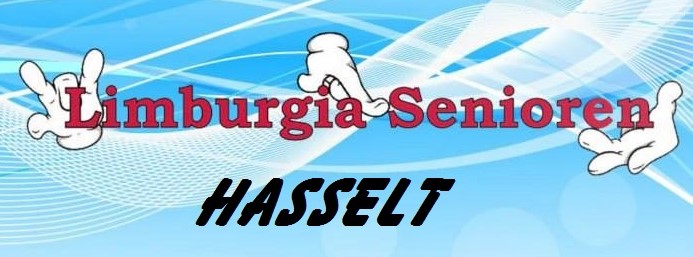 CROQUE MONSIEUR OP 12 OKTOBER 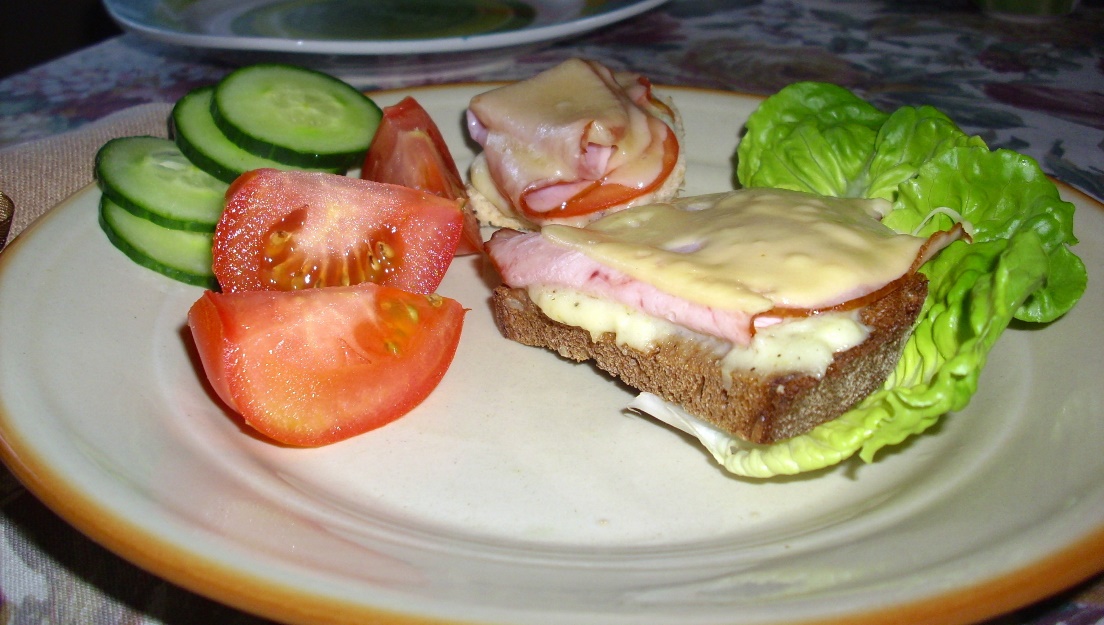 1 BROODJE MET GROENTJES	€8.00                          2 BROODJES MET GROENTJES	€10.00   INSCHRIJVEN EN BETALEN KAN OP DE SENIORENDAG AAN CLAES LEENTJE OF OP REKENING VAN LIMBURGIA-SENIOREN BE83 2350 2293 1115 TEN LAATSTE OP DINSDAG 5 OKTOBERWAAR:  CLUBHUIS  “DE SCHAKEL”RECHTERSTRAAT 43, 3511 KURINGEN-HASSELT.                                           